Your recent request for information is replicated below, together with our response.Over the last 10 years, how many reports of cyberstalking have Police Scotland received? How many perpetrators have been charged with offences relating to cyberstalking? How many cases have involved the use of smart devices to facilitate stalking, primarily Amazon Alexa and Google Home devices? Please could this information be broken down annually in calendar years in a table format, with a column for each year from 2013 - 2023. Having considered your request in terms of the above Act, I regret to inform you that I am unable to provide you with the information you have requested, as it would prove too costly to do so within the context of the fee regulations.  As you may be aware the current cost threshold is £600 and I estimate that it would cost well in excess of this amount to process your request. As such, and in terms of Section 16(4) of the Freedom of Information (Scotland) Act 2002 where Section 12(1) of the Act (Excessive Cost of Compliance) has been applied, this represents a refusal notice for the information sought.By way of explanation, crimes in Scotland are recorded in accordance with the Scottish Government Justice Department offence classification codes and are not sub-categorised. In this instance, the relevant offence would Stalking, however the only way to determine whether there was an online element (which would be subjective) would be to carry out case by case assessment of all crime reports then extract and note the details. As illustrated by our published crime statistics, this would involve individually examining thousands of reports - an exercise which I estimate would far exceed the cost limit set out in the Fees Regulations.If you require any further assistance please contact us quoting the reference above.You can request a review of this response within the next 40 working days by email or by letter (Information Management - FOI, Police Scotland, Clyde Gateway, 2 French Street, Dalmarnock, G40 4EH).  Requests must include the reason for your dissatisfaction.If you remain dissatisfied following our review response, you can appeal to the Office of the Scottish Information Commissioner (OSIC) within 6 months - online, by email or by letter (OSIC, Kinburn Castle, Doubledykes Road, St Andrews, KY16 9DS).Following an OSIC appeal, you can appeal to the Court of Session on a point of law only. This response will be added to our Disclosure Log in seven days' time.Every effort has been taken to ensure our response is as accessible as possible. If you require this response to be provided in an alternative format, please let us know.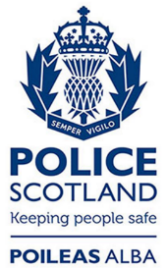 Freedom of Information ResponseOur reference:  FOI 23-2026Responded to:  1st September 2023